Рамочная программа Европейского союза по науке и инновациям «Горизонт 2020»НЕДЕЛЯ ПРОГРАММЫ «ГОРИЗОНТ 2020» – 2015 ИНФОРМАЦИОННЫЙ ДЕНЬ21 сентября 2015 года, г. Минск, Беларусь проспект Победителей 59, гостиница «Виктория», Конгресс-холлПриоритетные направления информационного дня: энергетика, климат и окружающая среда, программа Марии Склодовской-КюриПРОЕКТ ПРОГРАММЫ Язык мероприятия – английский и русский. Для презентаций помеченных (*) и вопросов/ ответов будет обеспечен синхронный перевод. Материалы информационного дня после его завершения будут опубликованы на Национальном научном портале, http://scienceportal.org.by и на сайте Национального информационного офиса программ ЕС по науке и инновациям, http://fp7-nip.org.by в разделе “Горизонт 2020”.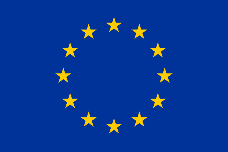 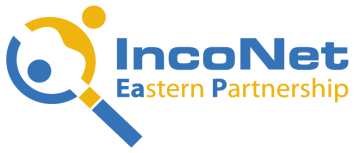 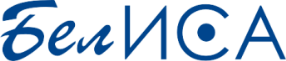 09.00 – 09.30Регистрация участников09.30 – 10.00Вступительное слово и приветствиеГосударственный комитет по науке и технологиям Республики Беларусь (уточняется)Представительство Европейского союза в Республике Беларусь (уточняется)Тематическая секция 1 “Безопасная, экологически чистая и эффективная энергетика”Модератор: уточняется Тематическая секция 1 “Безопасная, экологически чистая и эффективная энергетика”Модератор: уточняется 10.00 – 10.30Обзор программы Горизонт 2020 (правила участия, тенденции международного сотрудничества, структура программы, статистика участия Беларуси, информационные ресурсы)Ольга МЕЕРОВСКАЯ, Национальный координатор программы «ГОРИЗОНТ 2020», Белорусский институт системного анализа и информационного обеспечения научно-технической сферы (БелИСА)10.30 – 11.30Обзор конкурсов 2016-2017 годов по направлению «Безопасная, чистая и эффективная энергетика»* (презентация проекта Рабочей программы на 2016-2017 годы, итоги и статистика конкурсов 2014-2015 годов) Мария ХАБИЧ, Национальная контактная точка ‘Энергетика’/Эстонский научный совет 11.30 – 12.00Кофе-брейкТематическая секция 2 “Климат и эффективное использование природных ресурсов”Модератор: уточняетсяТематическая секция 2 “Климат и эффективное использование природных ресурсов”Модератор: уточняется12.00 – 13.00Обзор конкурсов 2016-2017 годов по направлению «Климат и природные ресурсы»* (презентация проекта Рабочей программы на 2016-2017 годы, итоги и статистика конкурсов 2014-2015 годов) Улле НАПА, НКТ ‘Климат’/ Эстонский научный совет 13.00 – 13.20От 7-й Рамочной программы к Горизонт 2020: проекты ACTRIS и ACTRIS-2 – «Aerosols, Clouds, and Trace Gases Research Infrastructure»Институт физики им. Б.И.Степанова Национальной академии наук Беларуси (уточняется)13.20 – 14.00Инструменты поддержки исследований по направлениям «Энергетика» и «Климат и природные ресурсы», предоставляемые проектами ЕС (IncoNet EaP, Ener2i, INNOVER-EAST и NoGAP)Екатерина СКУРАТОВИЧ, БелИСА – IncoNet EaPЕвгений ГУРИНОВ, БелИСА – Ener2iТатьяна ПОСПЕЛОВА, ОДО «ЭНЭКА» – INNOVER-EAST (уточняется)Александр Успенский, Республиканский центр трансфера технологий – NoGAP 14.00 – 14.30Кофе-брейк и холодные закускиТематическая секция 3 “Практические аспекты Горизонт 2020”Модератор: уточняетсяТематическая секция 3 “Практические аспекты Горизонт 2020”Модератор: уточняется14.30 – 15.00Программа Марии Склодовской-Кюри (обзор программы, статистика участия Беларуси, предстоящие конкурсы)Алексей ТРУХАНОВ, НКТ по программе Марии Склодовской-Кюри, Научно-практический центр НАН Беларуси по материаловедению15.00 – 15.20Роль проектов ЕС по обмену персоналом в развитии материаловедения и расширения сотрудничества с ЕС (проект NANEL)Научно-практический центр НАН Беларуси по материаловедению (уточняется)15.20– 15.40Europe Enterprise Network: поддержка поиска партнеров в программе Горизонт 2020 Александр УСПЕНСКИЙ, Белорусский бизнес-инновационный центр «EEN Belarus», Республиканский центр трансфера технологий  15.40 – 16.00Обзор программы COSTОльга МЕЕРОВСКАЯ, БелИСА16.00Подведение итогов и завершение работы  